CONTRATO ALQUILER DE VEHICULOEntre los suscritos a saber XXXXXXXXXXXXXXXXXXXXXXXXX, mayor de edad, identificado con la cédula de ciudadanía N° XXXXXXXXXXXXXX quien en adelante se denominará El ARRENDADOR, por una parte, y por la otra el señor XXXXXXXXXXXXXXXXXXX con cedula de ciudadanía N° XXXXXXXXXXXXX quien en adelante se denominará EI ARRENDATARIO se ha celebrado el contrato de arrendamiento de Vehículo Automotor, que se rige por la legislación comercial colombiana y además por las siguientes cláusulas: 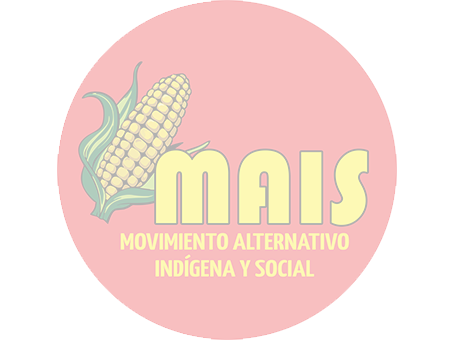 Primera. El ARRENDADOR entrega al ARRENDATARIO en alquiler un Vehículo Automotor.Segunda. El vehículo se encuentra en perfecto estado de funcionamiento, externa e internamente en buen estado, además de una llanta de repuesto y herramientas de desvare cómo gato, cruceta, etc. En caso de mantenimiento o arreglos adicionales durante el alquiler del vehiculó, el ARRENDATARIO se encargará de pagarlos. Tercera. El arrendamiento del vehículo automotor descrito en el punto anterior será por un valor de $XXXXXXXXXXXXXXXXX=, que se pagarán el último día de la prestación del servicio. Parágrafo uno: Este contrato será de tres meses a partir del 27 de julio del 2023 y hasta el 29 de octubre del 2023).Cuarto. Destinación: El Arrendatario destinará el vehículo automotor al transporte de personas del equipo de trabajo y el día de las elecciones, el Arrendatario no puede violar los límites de carga y pasajeros que establece el fabricante del vehículo automotor.Quinta. Conducción: El vehículo automotor será manejado por el mismo arrendatario.Se firma en BOXXXXXX- a los 27 días del mes de julio de 2023.__________________________		_________________________________ARRENDADOR 				ARRENDATARIONOMBRE:	                              NOMBRE:C.C. O NIT:		                         C.C: